Бюджетное учреждение«Нижневартовский комплексный центр социального обслуживания населения»Адрес: ул.Омская, д.64 АБудем рады видеть Вас снова!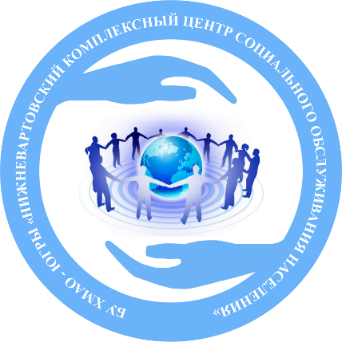 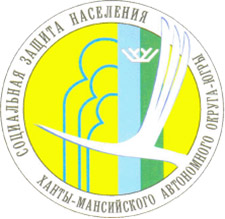 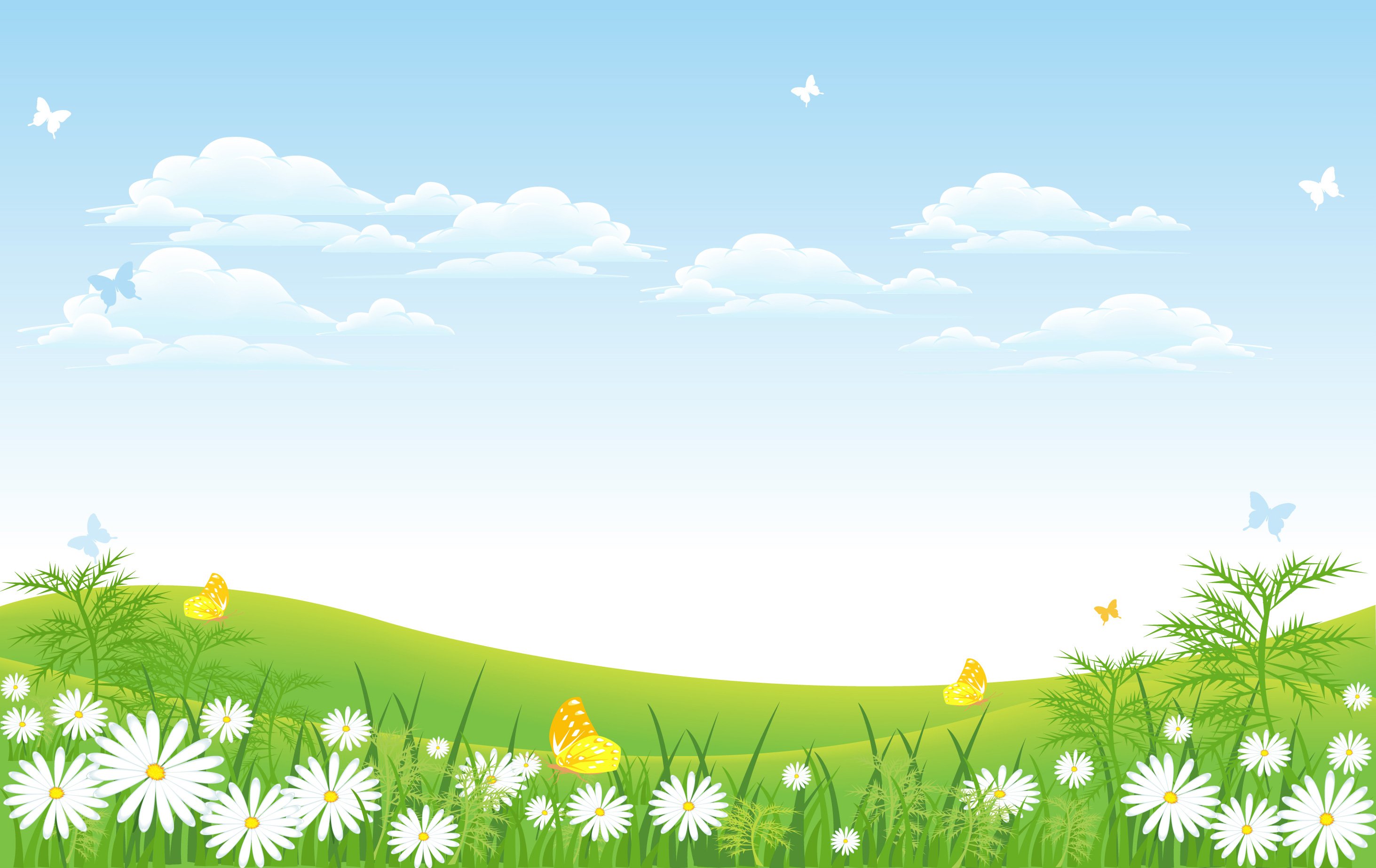 Консультационная площадка для семей с детьмив рамках Семейной недели22 мая 2021 годаПРОГРАММА МЕРОПРИЯТИЯ Секция № 1 Консультационные пункты1 этаж, левое крылоСекция № 2Мероприятия для взрослых1 этаж, правое крылоСекция № 3Мероприятия для детей2 этаж, правое крылоКабинет 1Встреча и консультирование граждан по личным вопросам руководителем  депутатской фракции «ЕДИНАЯ РОССИЯ» в  Думе  Югры,  заместителем председателя Думы Югры,  депутатом комитета Думы Югры по социальной политике  Натальей Леонидовной Западновой1 столКонсультирование по вопросам здравоохранения2 столКонсультирование по вопросам жилищной политики3 столКонсультирование по вопросам оформления мер социальной поддержки 4 столКонсультирование по вопросам социального обслуживания5 столКонсультирование по вопросам  алиментных обязательствКабинет 2Оказание социально-правовой помощиКабинет 3Оказание социально-психологической помощиКабинет 4Мастер-класс «Интерьерные цветы из бумаги»Конференц-залРазвлекательное мероприятие и веселые игры для детей6 столМастер-класс «Оберег для семьи «Мешочек счастья»»7 столАрт-терапия «Рисование песком»